РАСШИРЕННЫЙ ПОИСКВЫБРАТЬ НЕОБХОДИМЫЕ ОБЛАСТИ ПОИСКАЗАПОЛНИТЬ ПОИСКОВЫЕ ПОЛЯ  В СООТВЕТСТВИИ С ОБЛАСТЯМИ ПОИСКАДЛЯ ПОИСКА В ЭЛЕКТРОННОМ КАТАЛОГЕ БИБЛИОТЕК ОБЛАСТИ (В ТОМ ЧИСЛЕ БЕЛГОРОДСКОГО РАЙОНА) – ВЫБРАТЬ БАЗУ ДАННЫХ «МУНИЦИПАЛЬНЫЕ БИБЛИОТЕКИ»СОЕДИНИТЬ ОБЛАСТИ ПОИСКА ЛОГИЧЕСКИМИ ОПЕРАЦИЯМИ (AND, OR, NOT)НАЖАТЬ «ИСКАТЬ»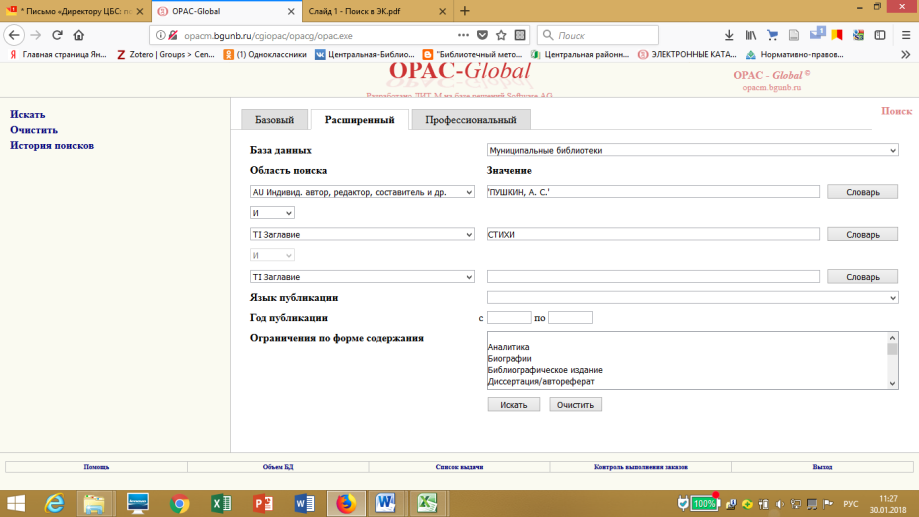 ПРОФЕССИОНАЛЬНЫЙ ПОИСК1. ВЫБРАТЬ НЕОБХОДИМУЮ ОБЛАСТЬ ПОИСКА2. ЗАПОЛНИТЬ ПОИСКОВОЕ ПОЛЕ В СООТВЕТСТВИИ С ВЫБРАННОЙ ОБЛАСТЬЮ ПОИСКА3.  ПЕРЕНЕСТИ ЗНАЧЕНИЕ ПОЛЯ В ОКНО ДЛЯ ЗАПРОСА, ИСПОЛЬЗУЯ ЛОГИЧЕСКИЕ ОПЕРАЦИИ (AND, OR, NOT) ЗНАЧЕНИЕ ПОЛЯ БУДЕТ ПЕРЕНЕСЕНО С МЕТКОЙ, СООТВЕТСТВУЮЩЕЙ ЗАДАННОЙ ОБЛАСТИ ПОИСКА4. ПОВТОРЯТЬ ПУНКТЫ 2, 3, 4 ДО ТЕХ ПОР, ПОКА В ОКНЕ НЕ ПОЛУЧИТСЯ   НУЖНЫЙ ЗАПРОС5. НАЖАТЬ «ИСКАТЬ»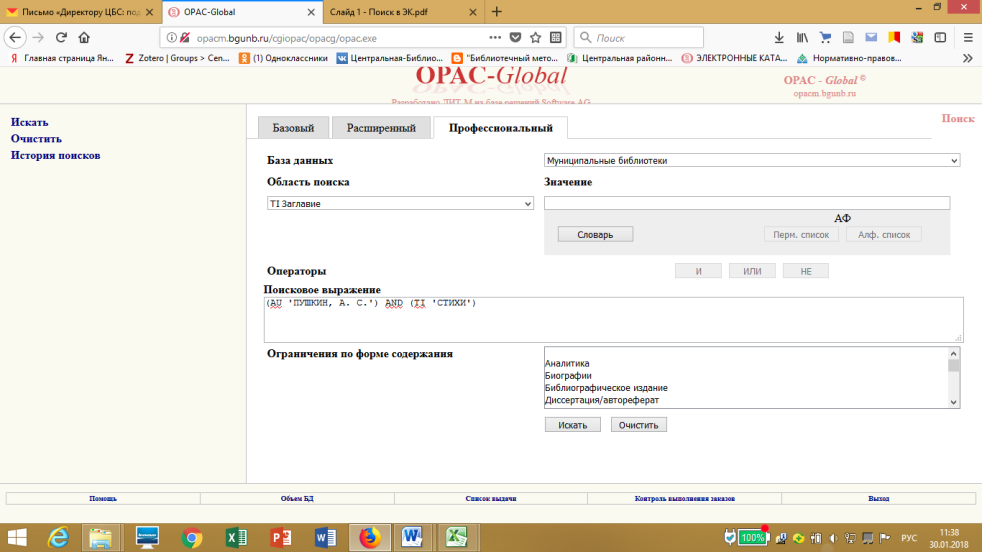 СОСТАВИТЕЛЬ: ЮРКОВА Н.В.БИБЛИОГРАФ МЕТОДИКО-БИБЛИОГРАФИЧЕСКОГО ОТДЕЛА МУК «ЦБ БЕЛГОРОДСКОГО РАЙОНА» МУК «Центральная районная библиотека Белгородского района»                                                                                             6+                                                                                           ЭЛЕКТРОННЫЕ КАТАЛОГИ И БАЗЫ ДАННЫХБИБЛИОТЕК БЕЛГОРОДСКОЙ ОБЛАСТИ_________________OPAC - Global ©opacm.bgunb.ruБелгород2018ЧТО ТАКОЕ ЭЛЕКТРОННЫЙ КАТАЛОГ?ЭЛЕКТРОННЫЙ КАТАЛОГ – ЭТО БИБЛИОТЕЧНЫЙ КАТАЛОГ В МАШИНОЧИТАЕМОЙ ФОРМЕ, РАБОТАЮЩИЙ В РЕАЛЬНОМ РЕЖИМЕ ВРЕМЕНИ.     ЭЛЕКТРОННЫЙ КАТАЛОГ ОТРАЖАЕТ СВЕДЕНИЯ О ВСЕХ ДОКУМЕНТАХ, ПОСТУПАЮЩИХ В ФОНД БИБЛИОТЕКИ.___________________________________________________________________ЧЕМ ПОМОЖЕТ ЭЛЕКТРОННЫЙ КАТАЛОГ?ЭЛЕКТРОННЫЙ КАТАЛОГ ОТВЕТИТ ВАМ ЕСТЬ ЛИ КНИГА В ЦЕНТРАЛЬНОЙ БИБЛИОТЕКЕ ИЛИ ФИЛИАЛЕ?, УТОЧНИТЬ В КАКОМ ИМЕННОЭЛЕКТРОННЫЙ КАТАЛОГ ПОМОЖЕТ ПОДОБРАТЬ ЛИТЕРАТУРУ ПО ОПРЕДЕЛЕННОЙ ТЕМЕ, СОСТАВИТЬ СПИСОКЭЛЕКТРОННЫЙ КАТАЛОГ ПОДСКАЖЕТ, КАКИЕ КНИГИ БЫЛИ ПОЛУЧЕНЫ БИБЛИОТЕКОЙ ЗА ОПРЕДЕЛЕННЫЙ ПРОМЕЖУТОК ВРЕМЕНИЭЛЕКТРОННЫЙ КАТАЛОГ ОТВЕТИТ, В КАКОЙ СЕРИИ ИЛИ ИЗДАТЕЛЬСТВЕ ВЫПУЩЕНА ТА ИЛИ ИНАЯ КНИГАЭЛЕКТРОННЫЙ КАТАЛОГ ПОМОЖЕТ НАЙТИ НЕОБХОДИМУЮ КНИГУ ПО ВСЕМ БИБЛИОТЕКАМ БЕЛГОРОДСКОЙ ОБЛАСТИ, ЗАКАЗАТЬ ЕЕ ПО МБАЭЛЕКТРОННЫЙ КАТАЛОГ ПОЗВОЛИТ УТОЧНИТЬ ВЫХОДНЫЕ СВЕДЕНИЯ НА КНИГУЧТО ТАКОЕ ЭЛЕКТРОННЫЙ КАТАЛОГ OPAC-GLOBAL?OPAC-GLOBAL – ЦЕНТРАЛИЗОВАННАЯ ПОЛНОФУНКЦИОНАЛЬНАЯ АВТОМАТИЗИРОВАННАЯ БИБЛИОТЕЧНО-ИНФОРМАЦИОННАЯ СИСТЕМА, ПРЕДНАЗНАЧЕННАЯ ДЛЯ АВТОМАТИЗАЦИИ, КАК ОТДЕЛЬНЫХ БИБЛИОТЕК, ТАК И ГРУППЫ БИБЛИОТЕК, НА ОСНОВЕ КОРПОРАТИВНОЙ РАБОТЫ В РЕЖИМЕ РЕАЛЬНОГО ВРЕМЕНИ ЧЕРЕЗ СТАНДАРТНЫЕ ВЕБ-БРАУЗЕРЫ.________________________________________________________________________ПОИСК В ЭЛЕКТРОННОМ КАТАЛОГЕ OPAC-GLOBALСТАНДАРТНЫЙ ПОИСК С ТРЕМЯ ИНТЕРФЕЙСАМИ: БАЗОВЫЙ, РАСШИРЕННЫЙ И ПРОФЕССИОНАЛЬНЫЙШИРОКИЕ ВОЗМОЖНОСТИ ПОИСКАИНТЕРАКТИВНЫЙ ПОИСК С НАСТРАИВАЕМЫМИ ФИЛЬТРАМИ И ОГРАНИЧЕНИЯМИПОИСК В АВТОРИТЕТНЫХ ФАЙЛАХ С ПОСЛЕДУЮЩИМ ПЕРЕХОДОМ К БИБЛИОГРАФИЧЕСКИМ ЗАПИСЯМПРЕДСТАВЛЕНИЕ РЕЗУЛЬТАТОВ ПОИСКА НА ЭКРАНЕ В ВИДЕ БИБЛИОГРАФИЧЕСКОГО ОПИСАНИЯВОЗМОЖНОСТЬ ВЫГРУЗКИ БИБЛИОГРАФИЧЕСКИХ ОПИСАНИЙ В MICROSOFT WORD И ФОРМИРОВАНИЕ СПИСКОВ ЛИТЕРАТУРЫБАЗОВЫЙ ПОИСКЗАПОЛНИТЬ ПОИСКОВЫЕ ПОЛЯ  В СООТВЕТСТВИИ С ОБЛАСТЯМИ ПОИСКАДЛЯ ПОИСКА В ЭЛЕКТРОННОМ КАТАЛОГЕ БИБЛИОТЕК ОБЛАСТИ (В ТОМ ЧИСЛЕ БЕЛГОРОДСКОГО РАЙОНА) – ВЫБРАТЬ БАЗУ ДАННЫХ «МУНИЦИПАЛЬНЫЕ БИБЛИОТЕКИ»НАЖАТЬ «ИСКАТЬ»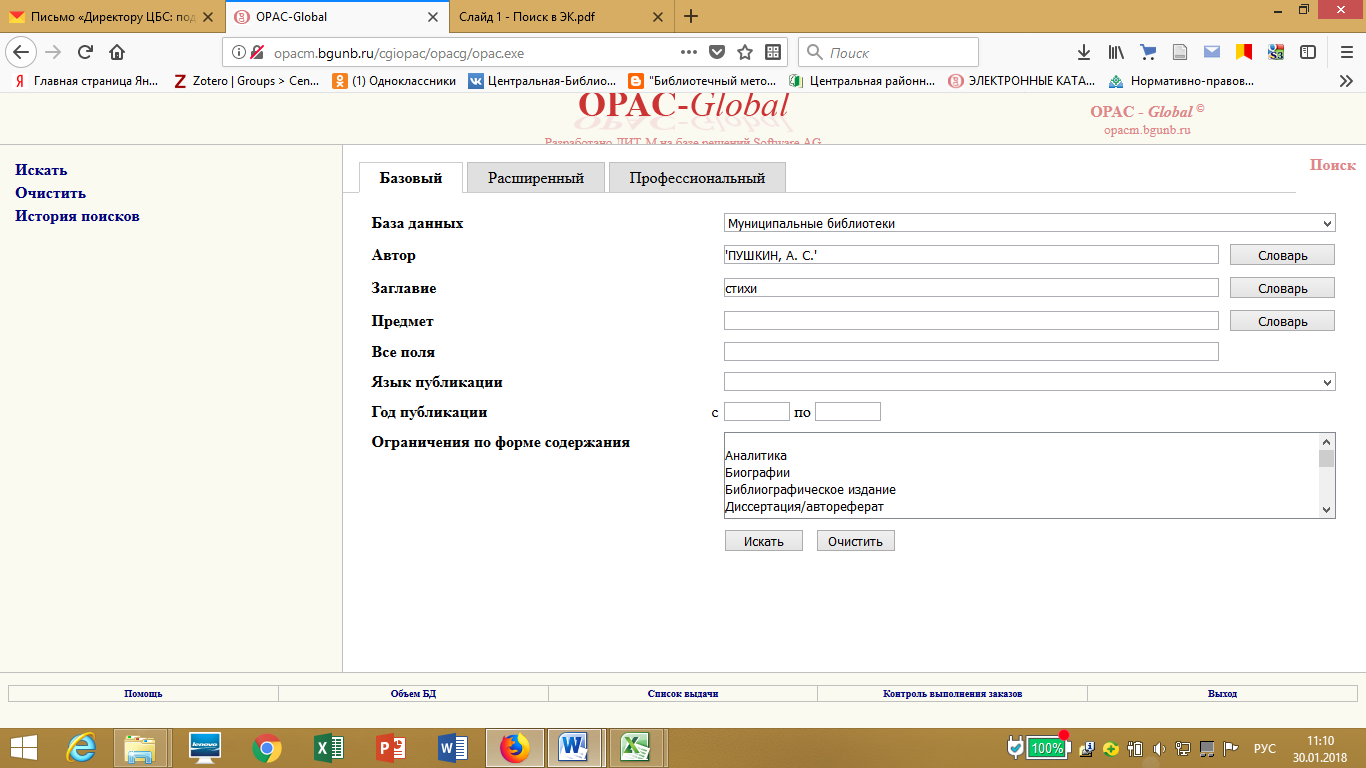 